Przedmiot : język niemieckiData zajęć : 11.05N-l prowadzący : Edyta Kazimierczykemail do kontaktu : n.zdalna.ek@gmail.com                                                                     Lektion                           (den 11. Mai 2020)Thema : Czasowniki modalne w języku niemieckimProszę temat lekcji i NaCoBeZu zapisać do zeszytuNaCoBeZu - znam czasowniki modalne w języku niemieckim  - znam znaczenie czasowników modalnych - znam odmianę czasowników modalnychWitaj Drogi uczniu,dziś odtwórz moje nagranie lekcji, które do Ciebie wysłałam w aplikacji messenger.Dziś po raz pierwszy zetkniesz się z zagadnieniem : "Czasowniki modalne"Po co właściwie są Ci potrzebne te czasowniki modalne ?W języku niemieckim jest sześć czasowników modalnych: dürfen, können, sollen, mögen, wollen, müssen. Podobnie jak w języku polskim, te czasowniki dają znać „jak” coś się robi:„Ich muss Deutsch lernen” (“Muszę uczyć się niemieckiego” – „muss” daje znać, że musisz się uczyć)“Ich will Deutsch lernen” (“Chcę uczyć się niemieckiego”- „will” daje znać, że chcesz się uczyć)Proszę zapoznaj sie z informacją nt : czasowników modalnych. Oto linki poniżej.https://www.youtube.com/watch?v=jbygtW_3DbwZapisz do zeszytu temat lekcji, NaCoBeZu oraz notatkę:Z filmu zapewne dowiedziałeś/ dowiadziałaś się, że czasowniki modalne są nieregularne, więc oprócz końcówki zmienia się też coś w temacie. I dlatego trzeba się tej odmiany nauczyć na pamięć:Oto tabelka zawierająca wszystkie czasowniki modalne: 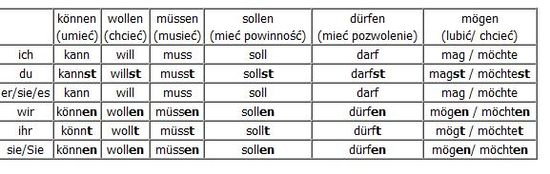 Przepisz tabelkę do zeszytu.A teraz znaczenia czasowników modalnych :Każdy z czasowników modalnych ma kilka znaczeń, a teraz przedstawię Ci te podstawowe. Zrobię to na przykładzie zdań, których głównym tematem będzie ..currywurst. - pieczona kiełbaska.  „Currywurst” czyli coś, z czego słynie Berlin – zaraz obok kebapa .  Jesteś gotów poznać czasowniki modalne ?3, 2,1,  - startZaczynajmy przygodę z czasownikami modalnymi.können - móc , umieć, potrafićDzięki czasownikowi modalnemu „können” powiesz, że jesteś w stanie coś zrobić, coś umiesz, potrafisz:„Ich kann Deutsch (sprechen).” - potrafię mówić po niemiecku„Ich kann schon eine Currywurst auf Deutsch bestellen!”( Ja umiem już zamówić kiełbaskę po niemiecku)   bestellen - zamawiać„Ich kann das noch nicht.”(noch nicht - jeszcze nie) Jeszcze tego nie potrafię/ nie umiem  mögen - lubićJeżeli chcesz powiedzieć, że coś lubisz, coś Ci się podoba, możesz to zrobić przy pomocy czasownika modalnego „mögen”. „Mögen” często występuje bez towarzystwa drugiego czasownika:„Ich mag Cola und Currywurst.” - lubie Cole i kiełbaskę„Ich mag Berlin.” - lubie Berlin„Ich mag essen, trinken und tanzen.” - Lubię jeść, pić i tańczyć„Möchten” . Bardzo często wciela się w rolę czasownika modalnego i wyraża życzenie:Ich möchte Mineralwasser.” -Ja chciałabym wodę mineralną„Möchten Sie hier essen?” - Czy chcieliby Państwo tutaj zjeść( czy mają Pasństwo takie życzenie?)„Ja, ich möchte hier essen.” - tak ja chciałabym tutaj zjeśćmüssen - musieć( w sensie coś jest obowiązkowe, konieczne )!!!Dzięki czasownikowi modalnemu „müssen” pokażesz, że coś jest obowiązkowe, konieczne:„Du musst Currywurst essen.” (= zjedzenie currywurst jest obowiązkowe, musisz to zrobić) -Ty musisz zjeść kiełbaskęIch muss Deutsch lernen - muszę się uczyć niemieckiegosollen - mieć obowiązek, powinność ( mam obowiązek coś zrobić, ktoś powinien coś wykonac) Czasownik modalny „sollen” używa się do wyrażania nakazów, na przykład zalecenia lekarza na pewno będą z „sollen”:Er soll nach Hause gehen - On powinien iść do domuIch soll Mathe lernen - Powinnam/ mam obowiązek uczenia się matematykiwollen - chciećCzasownik modalny „wollen” wyraża życzenie:„Ich will eine Currywurst essen.” -ja chcę zjeśc kiełbaskęEr will nach Berlin fahren - On chce jechać do Berlina „Wollen” brzmi zdecydowanie i w pewnych sytuacjach dość ostro. Wollen to chcę ( jesteś na 100% o czymś przekonany, ze tego chcesz!!!) Ich will eine Currywurst!” - Ja chce kiełbaskedürfen - masz na coś pozwolenie/ możesz to zrobić„Dürfen” używa się, by wyrazić, że coś jest dozwolone lub zakazane: „Du darfst schon deine Currywurst essen.” (już możesz jeść, w sensie masz pozwolenie, zielone światło by zacząć jeść swoją currywurst 🙂 )Z kolei „nicht dürfen” używa się, jeśli coś jest zakazane:„Hier darf man nicht rauchen.” rauchen -palić papierosy Tutaj nie wolno palić!Kochani do czasowników modalnych wrócimy za tydzien na lekcji online. Frekwencja musi być zdecydowanie większa niż w minionym  tygodniu !Lektion                           (den 15. Mai 2020)Thema : Was kannst und was musst du machen? - co możesz a co musisz zrobićProszę temat lekcji i NaCoBeZu zapisać do zeszytuNaCoBeZu - znam odmianę przez osoby czasowników modalnych - potrafię samodzielnie zbudować zdanie używając czasowników modalnychJak budować zdania z czasownikami modalnymi?Czasowniki modalne występują zazwyczaj z bezokolicznikiem innego czasownika i tworzą z nim orzeczenie zdania. Czasownik modalny w takim wypadku podlega odmianie przez osoby, a bezokolicznik stoi nieodmieniony na końcu zdania.

Ich will in die Disco gehen. (Chcę iść na dyskotekę.)modalny odmieniony                                                                    bezokolicznik umieszczony na końcu zdaniaIch kann gut Deutsch sprechen. (Umiem mówić dobrze po niemiecku.)Er muss viel lernen. (On musi się dużo uczyć.)A jak tworzymy pytanie??Wtedy odmieniony czasownik modalny stoi na I  miejscuWillst du mich heute besuchen? (Chcesz mnie dziś odwiedzić?)Sollen wir jetzt aufräumen? (Czy powinniśmy teraz posprzątać?)modalny)                                        bezokolicznik umieszczony na końcu zdaniaZadanie do wykonania:öffne dein Lehrbuch auf Seite 54 Übung 1 -Otwórz podręcznik na stronie 54 zadanie 1Hör das Telefongespräch und notiere die Reihenfolge der Sätze des Dialogs im Heft.Posłuchaj nagrania rozmowy telefoniczneji zapisz w zeszycie właściwą kolejność zdań z dialogu.Link do słuchanki : https://drive.google.com/open?id=1uC8PpkfF5bXj98n1QYWeGUxfXcOU9U5ZOto nowe słówka: ( wpisz do zeszytu)!!!klar  - jasneIn welchen Film gehen wir - Na jaki film idziemy?der Film - filmder Kurs - kurs der Spanischkurs - kurs hiszpańskiehodanach - potem , następnieleider - niestetytrainieren  - trenowaćder Volleyball - siatkówkafűr den ich noch lernen musss -na który muszę się jeszcze uczyćeinkaufen - robic zakupyVielleicht - możeSag mal - powiedzWann hast du denn Zeit - Kiedy masz w końcu czas?Was hältst du davon - co o tym myśliszhalten von - uważać o , sądzić  o , myśleć o anrufen  - dzwonić, telefonowaćnoch mal - jeszcze razverstehen - rozumiećDas sage ich dir... - To ja ci powiemDie Hausaufgabe Wysłuchaj teraz dialogu raz jeszczeWpisz poprawną kolejność w zeszyciePrzetłumacz dialog pisemnie do zeszytu Wyślij mi na pocztę tłumaczenie. Adres znajdziesz na górze strony.W razie problemów i wątpliwości pisz na grupie w aplikacji messenger.Powtórzenie z działu 5 odbędzie się w poniedziałek na zajęciach on-line  18 maja godz 10.30